Salary Certificate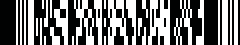 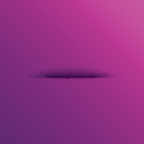 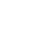 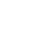 Private and ConfidentialThe information received will be treated as confidential and only for use by AIB and its subsidiaries. Please complete in Block capitals and use black pen to complete. On completion, please give this Certificate to your employee who should then include it with their Loan application.Does the employee’s current role allow for remote working?	Yes	NoIs Employment	Permanent If Contract, term of contractIs Employment	Full TimeCurrently on Probation	Yes	NoCurrency of Salary	EUR	GBPPart TimeUSDExpiry DateDate Probation Ends Other (please specify)DayDayMonth	Year/	/Month	Year/	/AllowanceEstimatedWhere non guaranteed income is part of remuneration structure please complete the below table.Last Year	2 Years Ago	3 Years AgoAnnual Total Guaranteed IncomeAnnual Total non-Guaranteed Income*If the income is performance related, made up of any non-basic (e.g. shift/overtime etc.) or contract income, we require 3 years most recent statement of earnings from the employee e.g. Employment Detail Summary (formerly P60).Payment FrequencyIs Employee Subject to Salary Scale?	Yes	No Is Employment Pensionable?	Yes	No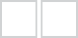 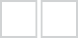 If Yes Please State Maximum Monthly Pension/Levy DeductionAIB Mortgage Bank u.c. is regulated by the Central Bank of Ireland. Allied Irish Banks, p.l.c. is regulated by the Central Bank of Ireland.AIB Mortgage Bank u.c. is a wholly owned subsidiary of Allied Irish Banks, p.l.c. Allied Irish Banks, p.l.c. is an authorised agent and servicer of AIB Mortgage Bank u.c. in relation to origination and servicing of mortgage loans and mortgages.AIB Salary Certificate	AIB/L043 V0.1 11/21Date Employment CommencedDay	Month	Year/	/